Информация для первоклассниковНаша школьная форма 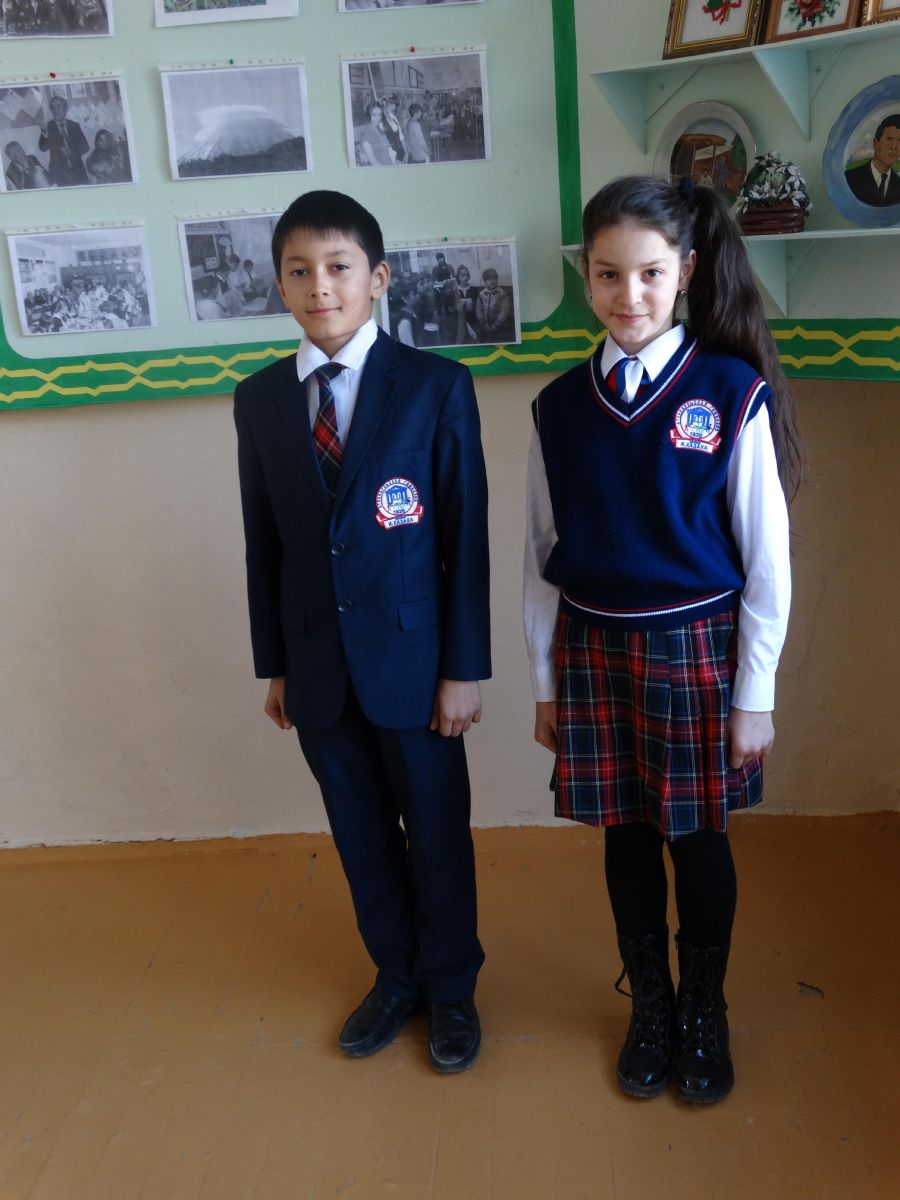 ОБЪЯВЛЕНИЕ!Уважаемые родители!Прием в первый класс на 2017-2018 учебный год детей, проживающих на территории закрепленной за МБОУ «Атланаульская гимназия им. И.Казака», проводится с 15 февраля 2017г. до 30 апреля 2017г. (приказ министерства образования и науки РФ от 22.01.2014г. №32 о внесении изменений сроков подачи заявлений для приема в первый класс).Дни приема заявлений с понедельника по субботу с 800до 1200.Список документов:1.  Справка о состоянии здоровья2.  Копия свидетельства о рождения3.  Справка с места жительства и о составе семьи4.  Справка с места работы одного из родителей5.  Фотография 1шт. (3×4)6.  Копия паспорта одного из родителей (с пропиской или регистрацией)7.  Копия медицинского полиса8.  СНИЛСС уважением администрация гимназии.Административный регламент предоставления муниципальной услуги «Зачисление в образовательное учреждение» http://atlan.dagschool.com/administrativniy_reglament_pre.php -Документы, необходимые для зачисления в 1 класс:- заявление о приеме (зачислении);- медицинская карта по форме 026-У/2000 (медицинская справка);- копия свидетельства о рождении;- приказ (разрешение  Управления образованием  Буйнакского района для несовершеннолетнихПолучателей, не достигших возраста 6 лет 6 месяцев)Правила поведениения учащихся